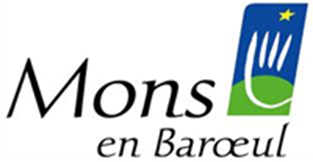 VILLE DE MONS EN BAROEULNord – 21.697 habitantsVille membre de la communauté Urbaine de LilleRecrute selon conditions statutairesUN (E) MENUISIER (E) (H/F)Cadre d’emplois des adjoints technique territoriaux (C)      Temps plein CDD de 3 mois (renouvelable)Service ou direction : Services techniques - Atelier Municipal Missions :En votre qualité d’adjoint technique de l’atelier municipal, vous serez placé sous la responsabilité du chef d’atelier. Vous serez chargé, notamment de :Maintenance des bâtiments communaux, essentiellement sur des menuiseries extérieures et intérieures bois, volets roulants, parfois sur des menuiseries métalliques,Maintenance des serrures, des canons de serrure, dans le respect de l’organigramme,Pose d’équipements nouveaux (menuiserie intérieure, extérieure),Fabrication et pose d’aménagements (étagères, mobilier…),Petits travaux de plâtrerie, faux-plafond,Polyvalence et soutien aux autres corps d’état selon les besoins du service,Disponibilité lors d’évènements climatiques, pour des manifestations culturelles ou sportives, selon les besoins du service.Profil :Titulaire au minimum d’un CAP menuiserie bois ;Aptitude à lire et interpréter un plan d’exécution ;Capacité à la gestion de l’approvisionnement des ouvrages et chantiers en matériel et accessoires ;Aptitude à l’application des règles de sécurité sur les chantiers et dans l’usage des machines à bois, respect des outils et des véhicules ; Ponctualité et strict respect des horaires ;Autonomie ;Esprit d’initiative ;Rigueur lors de l’exécution des tâches ;Esprit d’équipe ;Permis B impératif.	Recrutement :Poste ouvert aux agents contractuels de droit public (CDD 3 mois, renouvelable)Rémunération statutaire au regard de la grille indiciaire des adjoints techniques territoriauxAccompagnement en termes de formation pour la spécialité non maîtrisée.Poste à pourvoir dès que possibleRémunération statutaire Prise en charge partielle des frais de transportUn forfait pour mutuelle labellisée de 15€ brut par moisLa collectivité est adhérente à Plurélya pour des prestations sociales (allocation garde d'enfant, chèques vacances, allocation vacances enfants, coupon sport, chèques culture…) (sous conditions)Forfait mobilité durable de 200 € (sous conditions)Temps complet 35 h 00
Dépôt de candidatures Les candidatures sont à adresser à : Monsieur le Maire de Mons en BaroeulHôtel de ville- 27 avenue Robert SchumanCS 70370 59370 Mons en Baroeul Ou par mail : recrutement@ville-mons-en-baroeul.frPour toutes informations complémentaires vous pouvez contacter le service des ressources humaines de la ville de Mons en Baroeul au 03 20 61 78 90